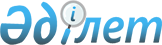 Кейбiр қалаларды жылумен жабдықтау проблемаларын шешу үшін ұсыныстарды әзiрлеу жөніндегi ведомствоаралық жұмыс тобын құру туралы
					
			Күшін жойған
			
			
		
					Қазақстан Республикасы Премьер-Министрінің 2003 жылғы 7 мамырдағы N 83-ө өкімі. Күші жойылды - ҚР Премьер-Министрінің 2007.05.23. N 135 өкімімен.

      Жамбыл облысының Жаңатас, Қаратау, Қостанай облысының Арқалық, Оңтүстік Қазақстан облысының Кентау қалаларын жылумен жабдықтау проблемаларын зерделеу жөнiндегi ұсыныстарды әзiрлеу мақсатында: 

      1. Мынадай құрамда ведомствоаралық жұмыс тобы құрылсын: Исаев                        - Қазақстан Республикасының 

Батырхан Арысбекұлы            Экономика және бюджеттiк 

                               жоспарлау вице-министрi, 

                               жетекшi Амангелдиев                  - Қазақстан Республикасының 

Ардақ Амангелдiұлы             Экономика және бюджеттiк 

                               жоспарлау министрлiгi Өңiрлiк 

                               саясат және бюджетаралық 

                               қатынастар департаментiнің 

                               директоры, жетекшiнің 

                               орынбасары Райысов                      - Қазақстан Республикасының 

Данар Дулатұлы                 Экономика және бюджеттiк 

                               жоспарлау министрлiгi Өңiрлiк 

                               саясат және бюджетаралық 

                               қатынастар департаментi 

                               жергіліктi қаржы органдарымен 

                               әдiстемелiк жұмыс бөлiмiнің 

                               бастығы, хатшы       Ведомствоаралық жұмыс тобының мүшелерi: Әжiкенов                     - Қазақстан Республикасының 

Серiкбай Мұратұлы              Энергетика және минералдық 

                               ресурстар министрлiгi Электр 

                               энергетикасы және қатты отын 

                               департаментінің бас маманы Балапанов                    - Қазақстан Республикасының 

Зейнелқабден Тәукеұлы          Экономика және бюджеттiк 

                               жоспарлау министрлiгi Өңiрлік 

                               саясат және бюджетаралық 

                               қатынастар департаментi 

                               өңiрлiк саясат басқармасының 

                               бастығы Жұмабеков                    - Қазақстан Республикасы 

Сағындық Байзақұлы             Премьер-Министрiнің Кеңсесi 

                               Өңірлік даму бөлімiнің бас 

                               инспекторы Жұмажанов                    - Қазақстан Республикасы 

Қайрат Ғафурұлы                Табиғи монополияларды реттеу 

                               және бәсекелестiктi қорғау 

                               жөнiндегi агенттігi Энергетика 

                               секторын реттеу жөніндегі 

                               департаментiнің бас маманы Ким                          - Қазақстан Республикасының 

Виссарион Валерьевич           Қаржы министрлiгi Қаржы 

                               бақылау комитетi төрағасының 

                               орынбасары Райымбеков                   - Қазақстан Республикасы 

Сайлаухан Ғазизұлы             Премьер-Министрiнің Кеңсесi 

                               Өңiрлiк даму бөлiмiнің бас 

                               инспекторы Сейiлов                      - Қазақстан Республикасының 

Қадіржан Әбдірахитұлы          Төтенше жағдайлар жөнiндегi 

                               агенттiгi Төтенше жағдайларды 

                               мемлекеттік қадағалау, 

                               техникалық және тау-кен 

                               қадағалау жөнiндегi 

                               департаментiнің бөлiм бастығы Шәкенов                      - Қазақстан Республикасы 

Мұхамбетқасым Қойшыбайұлы      Премьер-Министрiнің Кеңсесi 

                               Өңiрлiк даму бөлiмiнiң бас 

                               инспекторы 

      2. Ведомствоаралық жұмыс тобы осы қалаларды жылумен жабдықтау проблемаларын шешу және халықтың коммуналдық төлемдердi төлеуiн ұйымдастыру жөнiндегі ұсыныстарды әзiрлесiн және 2003 жылғы шiлдеде Қазақстан Республикасының Үкiметiне енгiзсiн.       Премьер-Министр 
					© 2012. Қазақстан Республикасы Әділет министрлігінің «Қазақстан Республикасының Заңнама және құқықтық ақпарат институты» ШЖҚ РМК
				